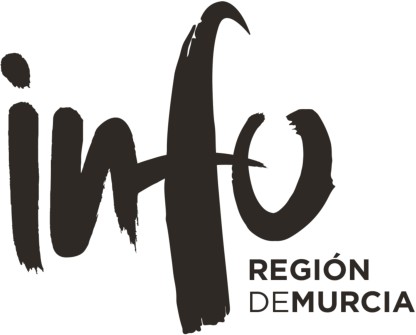 DOCUMENTO DE PROTECCIÓN DE DATOSLe informamos que el responsable del tratamiento de sus datos personales es el Instituto de Fomento de la Región de Murcia (INFO), sito en Avenida de la Fama, Nº3, 30003 Murcia, con la finalidad de gestionar su inclusión en la bolsa de trabajo. El tratamiento de sus datos personales está legitimado en el consentimiento del propio interesado, otorgado mediante la firma del presente documento. No facilitar los datos o información necesaria dará lugar a que no podamos tener en cuenta su solicitud. Tiene derecho a revocar el consentimiento sin que afecte al tratamiento basado en el consentimiento previo a su retirada enviando un correo a (protecciondatosINFO@info.carm.es) indicando la retirada del consentimiento al tratamiento de sus datos para la finalidad a la que dio el mismo.Sus datos serán conservados de manera indefinida en tanto no retire su consentimiento. Sus datos serán cedidos a aquellos empresarios que busquen contratar técnicos especializados que estén en la bolsa de trabajo. Asimismo, sus datos podrán ser cedidos en cumplimiento de la normativa que es de aplicación al INFO en calidad de organismo adscrito al sector público.No están previstas transferencias internacionales ni tampoco decisiones individuales automatizadas sobre sus datos personales.Para ejercitar los derechos que procedan conforme a la normativa de protección de datos (acceso, rectificación, supresión, oposición, limitación, portabilidad, así como a no ser objeto de decisiones basadas únicamente en el tratamiento automatizado de sus datos, cuando procedan) frente al tratamiento de sus datos personales, puede dirigirse por escrito a través de la sede electrónica, a la dirección postal del INFO o por correo electrónico a la siguiente dirección: protecciondatosINFO@info.carm.es, facilitando copia de su DNI o documento identificativo equivalente. Podrá dirigirse a la Agencia Española de Protección de Datos (www.aepd.es) para presentar una reclamación cuando no considere debidamente atendida su solicitud.FirmaDNI:Nombre completo: